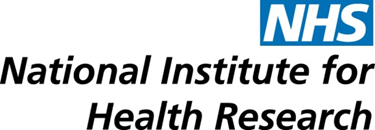 Public & Patient Involvement PlanIntroductionThis document outlines the Public & Patient Involvement (PPI) plan for the NIHR Health Protection Research Unit in Emergency Preparedness and Response (EPR HPRU). The EPR HPRU is led by King’s College London (KCL) in partnership with Public Health England (PHE), the University of East Anglia (UEA) and Newcastle University. This unit brings together expertise in behavioural science and mental health (KCL), outbreak investigation and response (UEA) and medical toxicology (Newcastle) to produce multidisciplinary research to enhance PHE’s ability to minimise the public health impacts of emergencies. EPR HPRU PPI policy is guided by the INVOLVE definition of public involvement in research as “research being carried out ‘with’ or ‘by’ members of the public rather than ‘to’, ‘about’ or ‘for’ them” (http://www.invo.org.uk/posttyperesource/what-is-public-involvement-in-research/). This plan therefore only focuses on activities where the public are actively involved in our research projects and in developing strategic policy for the Unit THE EPR HPRU is committed to PPI, both in the strategic development of the unit and in individual research projects, as a means of enhancing research quality and relevance to meet the overarching aim of the unit to become an international centre of excellence for applied EPR research. To ensure that we can meet this aim, a PPI subgroup has been formed to provide leadership in strategy development and support for PPI activities across our seven priority work themes. We have also undertaken to regularly review and update our PPI plans to maximise the ongoing effectiveness of our PPI strategy.PurposeThe purpose of this plan is to provide a framework to incorporate PPI at a strategic level and to support the systematic development of PPI across individual work themes and research projects. This plan will be reviewed annually against indicators of success outlined in section 3.2 below and updated as required. ProgrammeThis plan details the programme of activities that will be undertaken at a central management level. PPI plans for individual work themes are currently being developed by theme leads to ensure that PPI activities are suitable for the needs of individual research projects. Theme level PPI plans will be appended to this plan on completion and no later than 30th April 2015. The central programme of activities outlined in this plan focus on:Strategic level PPI implementationPPI Quality AssuranceTraining, mentoring and supportFeedback and monitoringTransparency3.1 Strategic level PPI implementationTo ensure PPI is embedded in the Unit at a strategic level we have appointed a lay member to our Independent Advisory Group (IAG). The IAG sits twice a year to provide strategic guidance for the Unit.  The IAG will also review PPI plans and provide feedback to the Strategic Group.A strategic overview of PPI activities across the Unit will be maintained by a PPI subgroup that will oversee PPI activities and report directly to the Management Group. This will encourage consistency across work themes and allow best practice to be shared across the Unit.3.2 PPI quality assuranceThe EPR HPRU is committed to ensuring quality in PPI activities through:Provision of training for researchers in how to involve the public in researchSpecifying what is expected from public contributors at the start of all PPI activitiesProviding/monitoring feedback on whether these expectations have been metProviding a conducive environment for public contributors to feel confident to contributeEvaluating PPI activities against pre-specified indicators of success Sharing lessons learned/good practice from theme level PPI activities across the Unit Annually updating PPI plans in the light of researcher and public feedback on PPI activitiesMaking PPI plans and activities publically accessible on the HPRU website To support each Theme Lead in developing PPI plans and to standardise quality control monitoring across themes, the PPI subgroup will provide guidance in the form of briefing notes and templates for plans, terms of office, role description templates and feedback forms.The PPI subgroup will also organise training for researchers in how to involve the public in research, identify external PPI training opportunities and ensure all staff across the Unit are aware of these opportunities.This plan will be reviewed annually and evaluated against the criteria shown in the table below. If indicators of success are not met, the PPI subgroup will conduct a review to establish whether activities need to be undertaken differently or whether a different approach is required and the plan will be updated accordingly.*See Appendix A and Appendix B for sample feedback forms for public and researchers.Resources£10,000 of central management funds have been set aside to support PPI activities, including honorarium and travel costs for advisory group members, training costs and other costs associated with meetings and workshops with members of the public.LeadershipA PPI subgroup has been formed to provide leadership in strategy development and support for PPI activities across our seven priority work themes. Current membership:Dr Julia Pearce – PPI LeadDr James Rubin - Assistant Director of the UnitDr Richard Amlôt - PHE LeadMonitoring and Reviewing PPI activitiesAll PPI activities will be annually evaluated against pre-specified indicators of success. Indicators of success for this plan are described in section 3.2 above. Indicators of success for PPI activities associated with specific research projects will be identified in theme level PPI plans. The PPI subgroup will be responsible for evaluating and updating this plan. Theme leads will be responsible for evaluating and updating theme level plans. The next annual review will be taking place in April 2016. All reviews and updates will be completed by 1st May 2016.Management and Governance of PPI activitiesProgress in delivering the PPI strategy will be fed directly into the management and governance processes of the Unit through PPI subgroup reports to the Management Group. PPI is a standing item for the monthly Management Group meetings. A summary of all PPI activities and reviews will also be incorporated in the annual report to the NIHR.APPENDIX A: PARTICIPANT FEEDBACK FOR WORKSHOP ACTIVTIESPPI participant feedbackAPPENDIX B: SAMPLE RESEARCHER FEEDBACK FORMPPI researcher feedbackPPI ActivityReview ActivityReview dateIndicator of success2015 PPI Plan developmentInitial review of PPI plan (IAG and Management Group)Strategy Group review of PPI planIAG review – June 2015Management Group review – March 2015 PPI subgroup annual review – April 2016The Strategy Group approves the 2015 PPI plan Strategic level implementationReview of PPI in IAGReview of theme level plans for compatibility with overall PPI strategy (PPI subgroup) IAG public member feedback - April 2016PPI subgroup annual review – April 2016The IAG public member feels that (1) her role was clearly explained, (2) her role is consistent with the job description/terms of reference, (3) her views are taken into consideration, and (4) her role is useful.The PPI subgroup review indicates that PPI activities to date (both at strategic and theme level) have either supported or changed research plansPPI training, mentoring and supportReview of process of developing theme level plans Review of PPI training Review of theme level PPI activities (based on public and researcher feedback forms*)PPI subgroup annual review – April 2016Theme leads were sufficiently well supported to produce PPI plans for their research projects by the end of April 2015Researcher feedback on training events indicates that they were usefulPublic feedback on PPI activities indicates that (1) PPI aims were clearly explained, (2) they were given sufficient opportunity to express their views, (3) they found the involvement interesting, and (4) they would be willing to be involved in future research activitiesResearcher feedback on PPI activities indicates that these activities were useful and have supported or changed research plansFeedback and monitoringAnnual review of all PPI plans (Theme Leads)Review of provision of feedback to public contributors (Theme Leads)Review of lessons learnedTheme leads annual PPI review – April 2016PPI subgroup annual review – April 2016Theme leads complete annual PPI review and incorporate participant and researcher feedback into updated theme level PPI plansThere is evidence from theme level reviews that feedback has been provided to public contributors following PPI activitiesThe PPI subgroup share learning points from theme level PPI updates across the UnitTransparencyReview of website contentMay 2015 PPI pages are added to the HPRU website and PPI plans are uploaded by the end of May 2015YesNoWere the aims of this consultation exercise clearly explained?Were you given sufficient opportunity to express your views?Did you find this workshop interesting?Would you be willing to engage in this type of consultation exercise in the future?Would you be interested in further involvement with this particular project?Would you like feedback on the actions we have taken as part of this consultation?Would you like to hear about the findings of this research?If you indicated that you would like to receive further information or take part in future activities, please provide your name and contact detailsPlease use this box to let us know if you have any further comments or questions about this workshop YesNoDo you feel that the aims of this consultation exercise were met?Do you think this consultation exercise was useful?Has the consultation exercise changed your research plans?Is there anything you would do differently next time?Please make a note of any immediate thoughts about why this exercise was useful / what you learnedPlease make a note of how this exercise may change your research plans / why plans may not changePlease make a note of any immediate thoughts about what could be done differently/better next time